New industrial high-speed pressure controllerKlingenberg, May 2022. The model CPC3050 high-speed pressure controller is the newest device in Mensor's lineup of precision pressure controllers and can perform end-of-line three-point verification in ten seconds. With an innovative regulator, the CPC3050 is designed for fast pressure control in industrial environments. It can perform 25 % pressure increments in under four seconds with a 0.020 % FS accuracy. The CPC3050 maximises throughput in industries such as oil and gas and automotive manufacturing − however, it can be used whenever speed and accuracy are needed, for example: aerospace, aviation, pharma and power generation. It comes in high-pressure and low-pressure versions with customisable ranges, a 10:1 range limit ratio, and auto-ranging so it can fit into most factories for end-of-line testing and sensor verification.Number of characters: 818Code word: CPC3050Manufacturer:WIKA Alexander Wiegand SE & Co. KGAlexander-Wiegand-Straße 3063911 Klingenberg/GermanyPhone	+49 9372 132-0Fax 	+49 9372 132-406Sales@wika.de	www.wika.deWIKA company photograph: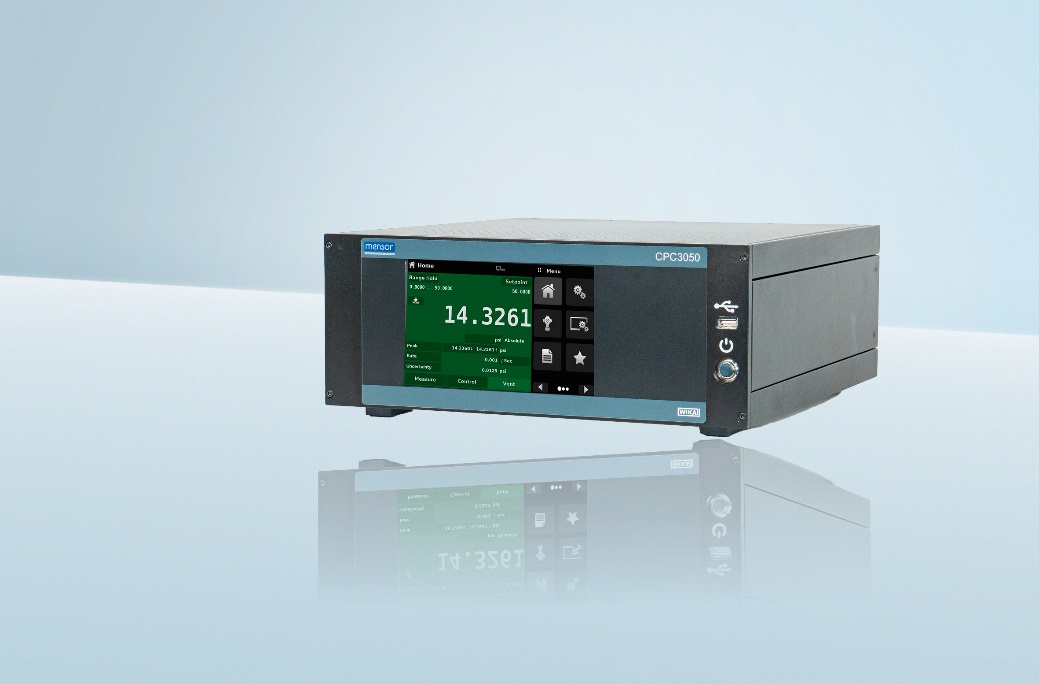 Model: CPC3050Edited by:WIKA Alexander Wiegand SE & Co. KGAndré Habel NunesMarketing ServicesAlexander-Wiegand-Straße 3063911 Klingenberg/GermanyPhone 	+49 9372 132-8010andre.habel-nunes@wika.comwww.wika.deWIKA press release 